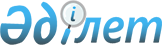 О признании утратившим силу решение Егиндыкольского районного маслихата от 31 марта 2015 года № 5С34-6 "Об утверждении Правил оказания социальной помощи, установления размеров и определения перечня отдельных категорий нуждающихся граждан Егиндыкольского района"Решение Егиндыкольского районного маслихата Акмолинской области от 18 мая 2016 года № 6С4-12      В соответствии с Законом Республики Казахстан от 23 января 2001 года "О местном государственном управлении и самоуправлении в Республике Казахстан" и на основании проведения правового мониторинга Егиндыкольский районный маслихат РЕШИЛ:

      1. Признать утратившим силу решение Егиндыкольского районного маслихата от 31 марта 2015 года № 5С34-6 "Об утверждении Правил оказания социальной помощи, установления размеров и определения перечня отдельных категорий нуждающихся граждан Егиндыкольского района" (зарегистрировано в Реестре государственной регистрации нормативных правовых актов 20 апреля 2015 года № 4761, опубликовано 4 мая 2015 года в районной газете "Егіндікөл");

      2. Настоящее решение вводится в действие со дня его подписания.


					© 2012. РГП на ПХВ «Институт законодательства и правовой информации Республики Казахстан» Министерства юстиции Республики Казахстан
				
      Председатель сессии районного маслихата

М.Серикбаев

      Секретарь районного маслихата

Б.Абилов
